A KATONAI MŰSZAKIDOKTORI ISKOLAKÉPZÉSI TERVE- 2016 -1. A KATONAI MŰSZAKI DOKTORI ISKOLA 
KUTATÁSI TERÜLETE, KÉPZÉSI CÉLJA ÉS FORMÁI1.1 A doktori iskola kutatási területe A Katonai Műszaki Doktori Iskola (KMDI) a műszaki tudományok tudományterülethez tartozó Katonai Műszaki Tudományok tudományágban, a műszaki tudományágak speciálisan katonai alkalmazásával kapcsolatos alap-, alkalmazott-, kísérleti fejlesztési-, technológiai-, technológia transzfer- és műszaki innováció területeken folytat doktori (PhD) képzést és tudományos kutatómunkára való felkészítést. A kutatási eredmények a haditechnika, a tágabb értelemben vett védelmi- és közigazgatási szféra, és a velük kapcsolatban lévő tudomány- és felhasználási területek modern, új eljárás- és eszközrendszereiben öltenek testet. Ide tartoznak a védelmi ipar; védelmi elektronika, informatika és kommunikáció; nemzetvédelem; rendvédelem; környezetbiztonság; környezetvédelem; CBRN (vegyi-, biológia-, radiológiai és atomfegyverek) elleni védelem és a non-proliferáció; a terrorizmus elleni küzdelem; a katasztrófavédelem; a kritikus infrastruktúrák védelme; az energiabiztonság; biztonságtechnika és a védelmi igazgatás. A doktori iskola kutatási témái között minden évben kiemelten fontosnak tartjuk a fenntartók (minisztériumok, és kormányzati szervek) kutatási terveiben szereplő témakörök meghirdetését. 1.2. A képzés céljaA Katonai Műszaki Tudományok tudományág valamely kutatási területén tudományos kutatást végző, szervezett képzésben résztvevő doktoranduszok vagy egyéni felkészülők képzése és felkészítése a tudományos (PhD) fokozat megszerzésére.1.3. A doktori képzés bemeneti mesterszakai 
A doktori iskolában a képzés az alábbi akkreditált mesterszakokra épül Védelmi vezetéstechnikai rendszertervező	2005/8/IV/5Katasztrófavédelmi mérnöki			2005/8/IV/2Biztonságtechnikai mérnöki			2005/8/IV/3Katonai logisztikai					2005/8/IV/1A KMDI az alábbi mesterszakokról fogad még elsősorban hallgatókat:Ennek alapján az iskola elsősorban a fenti mesterszakokon szerzett diplomával rendelkező hallgatókat fogad, azonban felvételre kerülhet minden olyan – más intézményben és más mesterszakon diplomát szerzett – pályázó is, akit tudományos előélete és a hadtudomány/katonai műszaki tudományok tudományághoz tartozó kutatási témája erre feljogosít.1.4. A doktori iskola képzési formáiA doktori iskola képzése a műszaki tudományterület sajátosságaihoz és a doktorandusz igényeihez igazodó egyéni vagy csoportos felkészítés keretében folyó képzési, kutatási és beszámolási tevékenység, amely képzési és kutatási, valamint kutatási és disszertációs szakaszból áll. A doktori iskolában a képzés és fokozatszerzés az alábbi formákban folyik:szervezett képzésteljes idejű nappali (állami ösztöndíjas vagy költségtérítéses);részidejű (levelező, költségtérítéses) képzés;egyéni (költségtérítéses) képzésegyéni felkészülés (költségtérítéses, képzés nélkül).1.5. A doktori iskola kutatási területeiA doktori iskola képzési rendszerében – a katonai műszaki tudományok tudományágban – művelt kutatási területek:Katonai műszaki infrastruktúra;Haditechnika és robotika;Védelmi elektronika, informatika és kommunikáció;Katonai környezetbiztonság;Katonai logisztika, védelemgazdaság;Biztonságtechnika;Katasztrófavédelem.1.6. A képzés nyelve A doktori iskolában a képzés általában magyar nyelven folyik, de történhet más – elsősorban angol – nyelven is.2. KREDITALLOKÁCIÓ, A KÉPZÉS KÖVETELMÉNYEI2.1 Általános képzési követelményekA szervezett képzésben az abszolutórium megszerzéséhez a 8. félév végéig minimum 240 kredit megszerzése kötelező az alábbiak szerint:tanulmányi kötelezettség minimum 50 képzési kredit;tudományos kutatómunka minimum 170 kutatási kredit;tanóratartás (oktatás) maximum 20 kredit.A doktori képzés két szakaszban, 4-4 félévből áll. Félévenként átlagosan 30 kredit, de legalább 21 kreditpont megszerzése kötelező.A képzési és kutatási szakasz negyedik félévének végén a hallgatónak komplex vizsgát kell teljesítenie. A sikeres komplex vizsgát a négy félévből álló kutatási és disszertációs szakasz követi. A komplex vizsga a kutatási és disszertációs szakasz első félévéhez tartozik, annak krediteredményét az 5. félévben lehet elszámolni.A képzés fenti követelményei a szervezett képzésben résztvevő hallgatók részére azonosak. Az egyéni képzésben résztvevők – az I. félév kivételével – saját tervük szerint szabadon teljesítik a minimum 240 kreditet, azzal a megkötéssel, hogy a képzési és kutatási szakasz végéig, a tanulmányi krediteket teljesíteni kell. Részükre a tanórákon való részvétel nem kötelező, de ajánlott.A doktoranduszok az első félév végén január 31-ig elkészítik a 4 éves Egyéni tanulmányi és kutatási programjukat, amely tartalmazza a tantárgyak felvételének rendjét, a kutatómunka és a tervezett publikációk ütemezését.2.2 A tanulmányi kötelezettség teljesítésének követelményeiA doktori képzés képzési és kutatási szakaszának 1. félévben a KMDI hallgatóinak (az egyéni képzésben lévőknek is) az alábbi tárgyakat kötelező felvenni:„Alapozó ismeretek” modult, amely a doktori iskola öt – külön-külön félévközi értékeléssel záruló – alapozó tantárgyát jelenti 2-2 kreditpont értékben;„A tudományos kutatás elmélete és módszertana" tantárgyat 3 kreditpont értékben, amely gyakorlati jeggyel zárul;további kettő – külön-külön félévközi értékeléssel záruló – hadtudományi ismereti tantárgyat 2-2 kreditpont értékben.Az „Alapozó ismeretek” modulon belüli öt tantárgyból a hallgatóknak az első félév végén összevont szigorlatot kell tenni. E szigorlat sikeres letétele, valamint a „Tudományos kutatás elmélete és módszertana" tárgy teljesítése egyben kritériumkövetelmény a további tanulmányok folytatásához!A 2. félévben a KMDI minden szervezett képzésben résztvevő hallgatójának teljesítenie kell a kötelezően választható saját kutatási-területi főtantárgyat 6 kreditpont értékben. Emellett teljesítenie kell a „Kutatási adatok feldolgozása, publikálása” c. 2 kredit értékű kutatói szemináriumot.A 3. és 4. félévben az adott kutatási terület minden szervezett képzésben résztvevő hallgatójának a kutatási terület szigorlati tantárgyai közül fel kell venni egy-egy kötelezően választható tantárgyat 6-6 kreditpont értékben. Mindkét tantárgynak a hallgató kutatási témájához illeszkedőnek kell lennie. A hallgatónak a 2-4. félévben a témához kapcsolódóan fel kell venni legalább három választható kollokviumi tantárgyat, tantárgyanként 3-3 kreditpont értékben. A 3-4. félévben a hallgatónak fel kell venni legalább kettő kutatói szemináriumot 2-2 kreditpont értékben. A kutatói szemináriumok gyakorlati jeggyel zárulnak.A doktorandusz a képzés első négy félévében külön költségtérítés fizetése nélkül az összes előírt kreditet tíz százalékkal meghaladó kreditértékű tantárgyat vehet fel, illetve teljesíthet, így részére a képzés befejezésekor legfeljebb 264 kreditpont ismerhető el.A tantárgyakat célszerűen az 1. melléklet szerinti ütemezésben, a 2. mellékletben lévő tárgyak közül kell választani, de a kutatási téma szempontjából indokolt esetben a hallgató más doktori iskola tárgyait is felveheti.2.3 A tudományos kutatómunka teljesítésének követelményeiA tudományos kutatómunka teljesítése érdekében a kutatási területeken kívüli tantárgyak közül minden félévben fel kell venni az adott félévhez tartozó, sorszámozott „Tudományos kutatás I-VIII.” című tantárgyat. A tantárgy utáni római számok azt jelzik, hogy az adott tantárgy hányadik félévben vehető fel.Tudományos kutatómunkával a képzés első szakaszában (az 1-4. félévben) szemeszterenként legalább 12 kreditpontot, a képzés második szakaszában (az 5-8 félévben) szemeszterenként legalább 21 kreditpontot kell szerezni úgy, hogy a képzés végén legalább 170 tudományos kreditponttal kell rendelkezni. A kreditpontokat a 3. mellékletben rögzített tudományos tevékenységekkel illetve disszertációs tevékenységgel lehet megszerezni. Az első félévben a „Tudományos kutatás elmélete és módszertana" c. tárgy keretében beadott és elfogadott irodalmi összefoglaló 9 kreditponttal az 1. félévben tudományos tevékenységként elszámolható.Amennyiben a hallgatónak a képzés első szakaszában (az 1-4. félévben), az adott szemeszterben nincs elszámolható publikációja, vagy az a 3. melléklet táblázata szerint nem éri el a 12 kreditpontot, abban az esetben a témavezető javaslatára és írásos indoklásával a "Tudományos kutatás I-IV." tárgyhoz tartozó 12 kreditpont írható jóvá részére. Más esetben a 3. melléklet szerinti tudományos kutatás kreditértékeit kell számára elszámolni.A képzés második szakaszában (az 5-8. félévben) a hallgatónak félévente disszertációs tevékenységért 5-5 kreditpontot kell szereznie. Ehhez a kutatási területeken kívüli tantárgyak közül minden félévben fel kell venni az adott félévhez tartozó, sorszámozott „Disszertációs tevékenység V-VIII.” című tantárgyat. A tantárgy utáni római számok azt jelzik, hogy az adott tantárgy hányadik félévben vehető fel. A kreditpont megszerzéséért a hallgatónak minden félévben kutatási területenként szervezett beszámolón, szóbeli előadás formájában kell bemutatnia az adott félévben - a kutatási tervével összhangban - végzett kutató munkáját és a doktori értekezés készítésének előrehaladását. A beszámolót háromfős bizottság előtt, a többi kutatási területi hallgató jelenlétében szervezett workshop formájában kell megtenni. A bizottság elnöke a kutatási terület vezetője, tagjai a témavezető és egy fő szakértő.Az 5-8 félévben a hallgatónak kötelező a 3. mellékletben rögzített tudományos tevékenységet (publikációs tevékenységet) folytatni, amellyel félévente legalább 16 kreditpontot kell megszereznie. A publikációs pontok elszámolása a "Tudományos kutatás V-VIII." tárgyakon belül, a témavezető írásos igazolásával történik.Sikeres komplex vizsga esetén a hallgató elfogadott Kutatási jelentéséért 20 kreditpont jár, amelyet az 5. félévben kell a Tudományos kutatás V. keretében elszámolni.A tudományos tevékenységet félévente a témavezető igazolja a kreditpontok elismerésével. A tudományos tevékenységet igazoló témavezetői jelentéshez csatolni kell a megjelent publikációk elérhetőségét a Magyar Tudományos Művek Tárában (MTMT). Ugyanazon publikáció, vagy tudományos tevékenység a képzés teljes időszakában csak egy alkalommal számolható el.Szakmai publikációnak az számolható el, amelynek terjedelme min 0,3 ív. Kivételt képez ez alól a tudományos konferencia kiadványában megjelent korreferátum, amely kevesebb is lehet.Adott félévben a publikáció elszámolásának szabályai:beadott, de még el nem bírált publikáció, valamint ha a szerkesztő jelentős átdolgozást kér, de az még nem lett végrehajtva – lektorálatlan cikknek minősül;beadott, de még meg nem jelent publikáció mellé a hiteles szerkesztőségi befogadó nyilatkozatot csatolni kell;társszerzőként írt publikáció mellé csatolni kell a társszerzői nyilatkozatot, amelyben rögzíteni kell a részvételi arányt. A kreditpontot a részvételi arány alapján kell kiszámolni úgy, hogy a tört részeket a kerekítés általános szabályai szerint egész pontra kell kerekíteni. Kivételt képez a 0,5, melyet fölfelé kell egészre kerekíteni;konferencia-előadás esetén a megjelenési hely forrásadatait, vagy a konferencián való előadásról szóló igazolást és az előadás anyagát mellékelni kell az elszámoláshoz.Követelmény, hogy a doktorandusz a képzés első szakaszában (az 1-4. félévben) a Doktori Szabályzat (DSZ) Publikációs pontérték táblázata szerint legalább 8 publikációs pontot teljesítsen, és ezen belül legalább kettő darab – az MTA IX. Osztály Hadtudományi Bizottsága (MTA HB) által A; B; C kategóriába sorolt – lektorált folyóiratban megjelent, saját kutatási eredményeit bemutató folyóirat cikknek legyen legalább 50%-ban társszerzője. A képzés második szakaszában (az 5-8. félévben) további legalább 12 publikációs ponttal kell rendelkeznie, ezen belül legalább három darab az MTA HB által A; B; C kategóriába sorolt folyóiratban megjelent közleményének kell lennie, amelyek közül legalább egy idegen nyelvű, és amelyeknek legalább 50%-ban társszerzője. A hallgatónak a képzés végére, az abszolutórium megszerzéséhez rendelkeznie kell a fokozatszerzéshez szükséges minimum 20 publikációs ponttal! A képzés mindkét szakaszában egy-egy még meg nem jelent, de szerkesztőségi befogadó nyilatkozattal rendelkező publikáció elfogadható.2.4 A tanóratartás (oktatás) teljesítésének követelményeiA tanóratartás választható – és nem kötelező – kreditszerzési lehetőség.Oktatói munkakört betöltő doktorandusz a saját egyetemén tartott tanórákkal nem szerezhet kreditpontot.Tanóratartással – az egyéni képzésben lévők kivételével – csak a 3-8. félévben abszolválható kreditpont;Tanóra csak a téma szerint illetékes tanszékvezető engedélyével, a hallgató kutatási témájából, vagy ahhoz közel álló tématerületről tartható.4 tanóra megtartásáért 1 kreditpont írható jóvá.Tanóratartással egy szemeszterben max. 5 kreditpont, a képzés első és második szakaszában 10-10 kreditpont, a teljes képzés során összesen 20 kreditpont szerezhető.A tanóra megtartását a téma szerint illetékes tanszékvezető igazolja.2.5 Az egyéni képzésben résztvevőkre és az egyéni felkészülőkre vonatkozó külön szabályokAz egyéni képzésben résztvevő a felvételét megelőzően teljesített tanulmányi és kutatási eredményei alapján a doktori iskola kreditpontokat ismerhet el az alábbiak szerint:tanulmányi kötelezettség: legfeljebb 16 kreditpont;tudományos kutatómunka: legfeljebb 80 kreditpont.Az így elismert krediteket az egyéni képzésben résztvevővel a felvételét igazoló kiértesítésben közölni kell.Az egyéni felkészülő felvételével az Egyetem elismeri a komplex vizsgára bocsátás feltételéül meghatározott minimum krediteket, azzal, hogy kérelemre az előzetesen megszerzett ismeretek, kompetenciák alapján további krediteket is el lehet ismerni. A felvételt követő komplex vizsga a kutatási és disszertációs szakasz első félévéhez tartozik.A képzés további – valamint az egyéni felkészülő felvételének és fokozatszerzésének – követelményeit a KMDI Tanulmányi és Vizsgaszabályzata, a KMDI Működési Szabályzata és az egyetem DSZ-a tartalmazza.4. AZ ISMERETEK ELLENŐRZÉSÉNEK RENDSZERE
4.1. Az ismeretek ellenőrzéseA képzés során az egyes tantárgyakhoz kapcsolódó ismeretanyag elsajátításának ellenőrzési formáit a Mintatanterv, tartalmi követelményeit a Tantárgyi Programok rögzítik.Az ismeretek ellenőrzése ötfokozatú minősítéssel történik.A félévvégi osztályzatot szigorlatnál a bizottság, kollokvium, félévközi értékelés és gyakorlati jegy esetén a vizsgáztató vezető oktató, a „Tudományos kutatás I-VIII” tantárgyaknál a témavezető, "Disszertációs tevékenység V-VIII" tantárgyaknál pedig a bizottság határozza meg és látja el a leckekönyvben aláírásával. Tanóratartás esetén az oktatott tantárgyért felelős tanszékvezető (vagy az általa megbízott vezető oktató) igazolja a tanóra megtartását. Az így szerzett kreditek a "Tudományos kutatás III-VIII" tantárgyaknál kerülnek jóváírásra.A sikertelen vizsgák ismétlése, valamint a sikeres vizsga javítása érdekében végrehajtandó feladatok estén az NKE Tanulmányi és Vizsgaszabályzatában előírtak a mérvadóak.4.2. Komplex vizsgaA doktori képzés során, a negyedik félév végén, a képzés képzési és kutatási szakaszának lezárásaként és a kutatási és disszertációs szakasz megkezdésének feltételeként komplex vizsgát kell teljesíteni, amely méri és értékeli a tanulmányi és kutatási előmenetelt.A komplex vizsgára bocsátás feltétele a doktori képzés képzési és kutatási szakaszában legalább 90 kredit, és valamennyi a 2.2. pontban előírt képzési kredit megszerzése. Utóbbi követelmény nem vonatkozik a doktori fokozatszerzésre egyénileg felkészülőre. Emellett a vizsgára jelentkezőnek legalább 8 publikációs ponttal kell rendelkeznie. Az egyéni felkészülőnek a vizsgára jelentkezéskor rendelkezni kell legalább 150 kreditpont értéknek megfeleltethető, dokumentált oktatói, illetve tudományos kutatói teljesítménnyel, ill. a fokozatszerzéshez szükséges 20 publikációs ponttal.A komplex vizsga két fő részből áll: az egyik részben a vizsgázó elméleti felkészültségét kell felmérni („elméleti rész”), a másik részben a hallgató tudományos előrehaladásáról ad számot („disszertációs rész”).A komplex vizsga elméleti részében a vizsgázó két témakörből tesz vizsgát. Az elméleti vizsga témakörei kutatási területenként eltérőek. Az egyik témakörben az adott kutatási terület átfogó ismeretét kell felmérni, a másik témakörben pedig a kutatási témához kapcsolódó ismeretekről kell meggyőződni. Az elméleti rész konkrét témaköreit évente a DIT javaslatára az EDT hagyja jóvá.A komplex vizsga második, disszertációs részében a vizsgázó az előzetesen írásban benyújtott „Kutatási jelentés” alapján, szabad előadás formájában ad számot eddigi kutatási eredményeiről és további kutatási tervéről. A „Kutatási jelentés” legalább 1,5 ív terjedelmű, tudományos igénnyel elkészített beszámoló, amely tartalmazza a kutatásához kapcsolódó szakirodalmi összefoglalót, az eddig elért kutatási eredményeit, a doktori képzés második szakaszára vonatkozó kutatási tervét, valamint a disszertáció elkészítésének és az eredmények publikálásának ütemezését. A „Kutatási jelentést” a komplex vizsgát megelőzően, a témavezető írásos értékelésével ellátva kell benyújtani a KMDI vezetőjéhez. A Kutatási jelentéshez csatolni kell a publikációs jegyzéket (MTMT-ből) és a publikációk különlenyomatait, valamint a doktorandusz doktori.hu felületre feltöltött adatlapjának másolatát.A komplex vizsgát nyilvánosan, bizottság előtt kell letenni. A vizsgabizottság négy tagból áll, a tagok fele nem áll foglalkoztatásra irányuló jogviszonyban az Egyetemmel. A bizottság elnöke és tagjai a vizsgatárgyak, illetve témakörök szakértői. A bizottság elnöke egyetemi tanár, habilitált egyetemi docens, Professor Emeritus vagy az MTA doktora címmel rendelkező oktató, kutató lehet. A vizsgabizottságnak nem lehet tagja a vizsgázó doktorandusz témavezetője, közeli hozzátartozója, illetve az, akitől a vizsga tárgyilagos értékelése egyéb okból nem várható el. A bizottság valamennyi tagjának PhD fokozattal kell rendelkeznie. A vizsgát a bizottság tagjai részenként, és az elméleti részen belül témakörönként 0-5-ig terjedő skálán értékelik. A komplex vizsga sikeres, amennyiben a bizottság tagjainak többsége mindkét vizsgarészt sikeresnek ítéli meg, azaz a vizsgázó részenként és összesen is megkapta a megszerezhető pontok legalább 60%-át. A komplex vizsga értékelése kétfokozatú, megfelelt vagy nem megfelelt minősítés lehet.Sikeres komplex vizsga esetén a hallgató elfogadott Kutatási jelentéséért 20 kreditpont jár, amelyet az 5. félévben kell elszámolni.A doktorandusz a sikertelen komplex vizsgát egy alkalommal, ugyanazon vizsgaidőszakban megismételheti.5. A KÉPZÉS LEZÁRÁSA, AZ ABSZOLUTÓRIUM MEGSZERZÉSÉNEK KÖVETELMÉNYEIA végbizonyítvány (abszolutórium) a tantervben előírt tanulmányi kötelezettség, tudományos kutatómunka és tanóratartás (ha a hallgató választotta) követelményeinek teljesítését, a nyelvvizsga kivételével az előírt vizsgák eredményes letételét, a követelményekben előírt legalább 240 kreditpont megszerzését igazolja, amely minősítés és értékelés nélkül tanúsítja, hogy a doktorandusz a részére előírt képzési követelményeknek mindenben eleget tett.A sikeres 8. félév befejezését követően – ha az abszolutórium kiadásának minden feltétele fennáll – a doktori iskola a végbizonyítványt kiállítja. A hallgató azonban ezt csak akkor kapja kézhez, ha saját és témavezetőjének 4 éves összefoglaló jelentését az iskolában leadja.Az abszolutórium kitöltésének feltétele a képzés időszakának végére – a DSZ Publikációs pontérték táblázata szerint – a fokozatszerzéshez szükséges 20 publikációs pont teljesítése, ezen belül legalább öt darab – az MTA HB által A; B; C kategóriába sorolt – lektorált folyóiratban megjelent, saját kutatási eredményeit bemutató folyóirat cikk, amelyek közül legalább egy idegen nyelvű szakmai publikáció megléte.A négyéves képzési időszak nem rövidíthető le, az abszolutórium korábban nem adható ki, a műhelyvita azonban a képzés utolsó félévében megtartható.A végbizonyítványt a doktorandusz elektronikus leckekönyvében a doktori iskola vezetője vagy helyettese írja alá.Budapest, 2016. október   -nProf. Dr. Kende György, DScKMDI vezető1. mellékletA TANTÁRGYFELVÉTEL JAVASOLT RENDJE SZEMESZTERENKÉNT
(VALAMENNYI KUTATÁSI TERÜLETEN KÖZÖS)Az alábbi ábra és táblázat a képzés során a tantárgyfelvétel egy lehetséges, javasolt rendjét szemlélteti.MINTATANTERV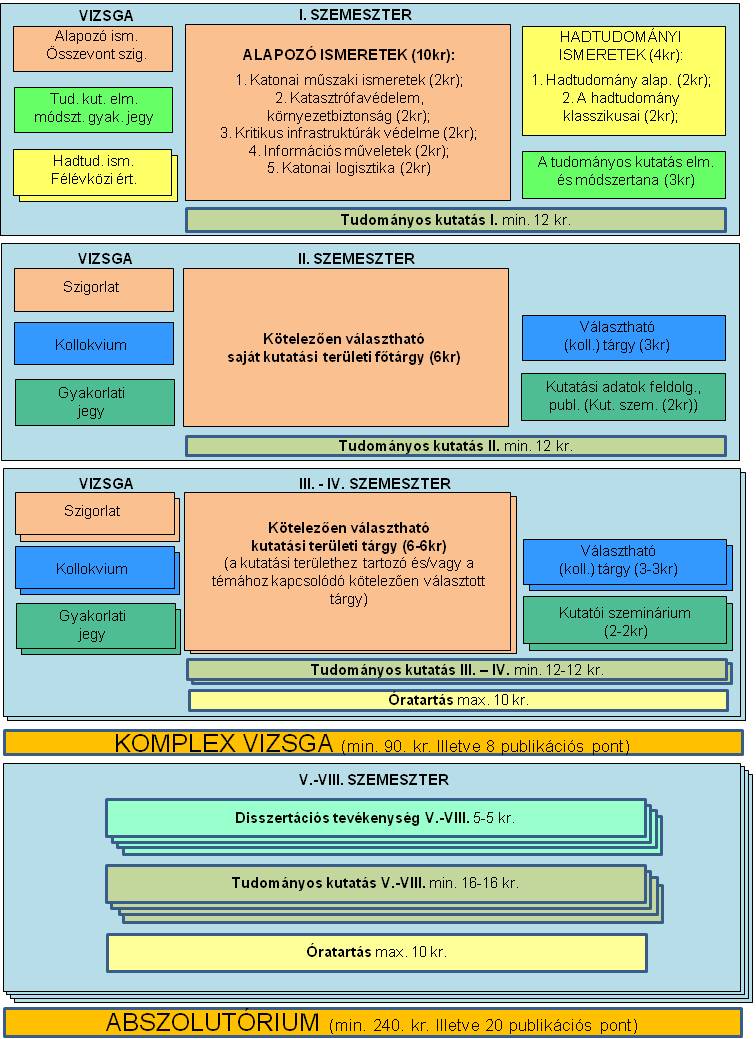 MINTATANTERV2. mellékletA PhD HALLGATÓK ÁLTAL FELVEHETŐ TANTÁRGYAK
A KATONAI MŰSZAKI DOKTORI ISKOLÁBANKUTATÁSI TERÜLETEN KÍVÜLI TANTÁRGYAKJelmagyarázat:	K  	– kötelező (Tudományos kutatás)	KV	– kötelezően választható (szigorlat)	V   	– választható (kollokvium)	F   	– félévközi értékelés	G   	– kutatói szeminárium (gyakorlati jegy)Megj.: *-al jelölt félkövér betűs tárgy a kötelezően választandó szigorlati főtárgy!HKDID1100 – KATONAI MÛSZAKI INFRASTRUKTÚRA ELMÉLETEKUTATÁSI TERÜLETKÖTELEZŐEN VÁLASZTHATÓ SZIGORLATI TANTÁRGYAK (6 kredit)VÁLASZTHATÓ KOLLOKVIUMI TANTÁRGYAK (3 kredit)KUTATÓI SZEMINÁRIUMI TANTÁRGYAK (2 kredit)A félkövér betűs tárgy a kötelezően választandó szigorlati főtárgy!HKDID2100–HADITECHNIKA ÉS ROBOTIKAKUTATÁSI TERÜLETKÖTELEZŐEN VÁLASZTHATÓ SZIGORLATI TANTÁRGYAK (6 kredit)VÁLASZTHATÓ KOLLOKVIUMI TANTÁRGYAK (3 kredit)KUTATÓI SZEMINÁRIUMI TANTÁRGYAK (2 kredit)A félkövér betűs tárgy a kötelezően választandó szigorlati főtárgy!HKDID3100 – VÉDELMI ELEKTRONIKA, INFORMATIKA ÉS KOMMUNIKÁCIÓ KUTATÁSI TERÜLETKÖTELEZŐEN VÁLASZTHATÓ SZIGORLATI TANTÁRGYAK (6 kredit)VÁLASZTHATÓ KOLLOKVIUMI TANTÁRGYAK (3 kredit)KUTATÓI SZEMINÁRIUMI TANTÁRGYAK (2 kredit)A félkövér betűs tárgy a kötelezően választandó szigorlati főtárgy!HKDID4100–KATONAI KÖRNYEZETBIZTONSÁG 
KUTATÁSI TERÜLETKÖTELEZŐEN VÁLASZTHATÓ SZIGORLATI TANTÁRGYAK (6 kredit)VÁLASZTHATÓ KOLLOKVIUMI TANTÁRGYAK (3 kredit)KUTATÓI SZEMINÁRIUMI TANTÁRGYAK (2 kredit)A félkövér betűs tárgy a kötelezően választandó szigorlati főtárgy!HKDID5100–KATONAI LOGISZTIKA, VÉDELEMGAZDASÁG
KUTATÁSI TERÜLET KÖTELEZŐEN VÁLASZTHATÓ SZIGORLATI TANTÁRGYAK (6 kredit)VÁLASZTHATÓ KOLLOKVIUMI TANTÁRGYAK (3 kredit)KUTATÓI SZEMINÁRIUMI TANTÁRGYAK (2 kredit)A félkövér betűs tárgy a kötelezően választandó szigorlati főtárgy!HKDID6100 – BIZTONSÁGTECHNIKA KUTATÁSI TERÜLETKÖTELEZŐEN VÁLASZTHATÓ SZIGORLATI TANTÁRGYAK (6 kredit)VÁLASZTHATÓ KOLLOKVIUMI TANTÁRGYAK (3 kredit)KUTATÓI SZEMINÁRIUMI TANTÁRGYAK (2 kredit)A félkövér betűs tárgy a kötelezően választandó szigorlati főtárgy!HKDID7100 – KATASZTRÓFAVÉDELEM KUTATÁSI TERÜLET KÖTELEZŐEN VÁLASZTHATÓ SZIGORLATI TANTÁRGYAK (6 kredit)VÁLASZTHATÓ KOLLOKVIUMI TANTÁRGYAK (3 kredit)KUTATÓI SZEMINÁRIUMI TANTÁRGYAK (2 kredit)A félkövér betűs tárgy a kötelezően választandó szigorlati főtárgy!3. mellékletA TUDOMÁNYOS KUTATÁSI TEVÉKENYSÉG KREDIT ÉRTÉKEI 
(100 % részvételi arány esetén)
Megjegyzés: Társszerzőként a 2. c. pontban foglaltak szerint kell a kreditpont értékét meghatározni.1. Csak abban az esetben számolható el, ha az előadás anyaga nem jelent meg kiadványban!2. Csak az első félévben számolható el.3. Tanévenként csak egy alkalommal számolható el a konferencián előadóként való részvétel írásos igazolásával.4. Csak az 5. félévben számolható el. Védelmi igazgatásiHadtudományokKatonai vezetőiHadtudományokKatonai logisztikaHadtudományokKatonai üzemeltetésHadtudományokBiztonság- és védelempolitikaiHadtudományokNemzetbiztonságiHadtudományokHatárrendészeti és -védelmi vezetőiHadtudományokBüntetés-végrehajtási vezetőRendészettudományokVillamosmérnökiVillamosmérnöki tudományokGépészmérnökiGépészeti tudományokGépészeti modellezésGépészeti tudományokInfrastruktúra-építőmérnökiÉpítőmérnöki tudományokJárműmérnökiKatasztrófavédelemKözlekedéstudományokRendészettudományokKörnyezetmérnökiBio-, környezet- és vegyészmérnöki tudományokKözlekedésmérnökiKözlekedéstudományokLogisztikai menedzsmentGazdálkodás- és szervezéstudományokLogisztikai mérnökiKözlekedéstudományokMérnök informatikusInformatikai tudományokMechatronikai mérnökiGépészeti tudományokMűszaki menedzserGazdálkodás- és szervezéstudományokMűszaki menedzserGépészeti tudományokVegyészKémiai tudományokVegyészmérnökKémiai tudományokVezetés és szervezésGazdálkodás- és szervezéstudománySzem.Tanulmányi kötelezettségTanulmányi kötelezettségTanulmányi kötelezettségTanulmányi kötelezettségTanulmányi kötelezettségTanulmányi kötelezettségTudományos kutatásTudományos kutatásÓratartáskr.(nem kötelező)Szem.TantárgyTantárgyKr.KontaktóraKontaktóraSz.TantárgyMin. kr.Óratartáskr.(nem kötelező)Szem.TantárgyTantárgyKr.NLSz.TantárgyMin. kr.Óratartáskr.(nem kötelező)1.Alapozó ismeretek:Alapozó ismeretek:Alapozó ismeretek:Alapozó ismeretek:SZTudományos kutatás I.min. 12-1.Katonai műszaki ismeretek2206FTudományos kutatás I.min. 12-1.Katasztrófavédelem,környezetbiztonság2206FTudományos kutatás I.min. 12-1.Kritikus infrastruktúrák védelme/ 2206FTudományos kutatás I.min. 12-1.Információs műveletek2206FTudományos kutatás I.min. 12-1.Katonai logisztika2206FTudományos kutatás I.min. 12-1.A tudományos kutatás elmélete és módszertanaA tudományos kutatás elmélete és módszertana34012GTudományos kutatás I.min. 12-1.Hadtudományi ismeretek:Hadtudományi ismeretek:Hadtudományi ismeretek:Hadtudományi ismeretek:Hadtudományi ismeretek:Tudományos kutatás I.min. 12-1.Hadtudomány alapjai2206FTudományos kutatás I.min. 12-1.Hadtudomány klasszikusai2206FTudományos kutatás I.min. 12-2.Kötelezően választható saját kutatási területi főtárgyKötelezően választható saját kutatási területi főtárgy66020SZTudományos kutatás II.min. 12-2.Választható (kollokviumi) tárgyVálasztható (kollokviumi) tárgy33010KTudományos kutatás II.min. 12-2.Kutatási adatok feldolgozása, publikálása (kutatói szeminárium)Kutatási adatok feldolgozása, publikálása (kutatói szeminárium)2206GTudományos kutatás II.min. 12-3.Kötelezően választható saját kutatási területi tárgyKötelezően választható saját kutatási területi tárgy66020SZTudományos kutatás III.min. 12max. 103.Választható (kollokviumi) tárgyVálasztható (kollokviumi) tárgy33010KTudományos kutatás III.min. 12max. 103.Kutatói szemináriumKutatói szeminárium2206GTudományos kutatás III.min. 12max. 104.Kötelezően választható saját kutatási területi tárgyKötelezően választható saját kutatási területi tárgy66020SZTudományos kutatás IV.min. 12max. 104.Választható (kollokviumi) tárgyVálasztható (kollokviumi) tárgy33010KTudományos kutatás IV.min. 12max. 104.Kutatói szemináriumKutatói szeminárium2206GTudományos kutatás IV.min. 12max. 10KOMPLEX VIZSGAKOMPLEX VIZSGAKOMPLEX VIZSGAKOMPLEX VIZSGAKOMPLEX VIZSGAKOMPLEX VIZSGAKOMPLEX VIZSGAKOMPLEX VIZSGAKOMPLEX VIZSGAKOMPLEX VIZSGA5.Kutatási és disszertációs szakaszKutatási és disszertációs szakaszKutatási és disszertációs szakaszKutatási és disszertációs szakaszKutatási és disszertációs szakaszKutatási és disszertációs szakaszDisszertációs tevékenység V.5max. 105.Kutatási és disszertációs szakaszKutatási és disszertációs szakaszKutatási és disszertációs szakaszKutatási és disszertációs szakaszKutatási és disszertációs szakaszKutatási és disszertációs szakaszTudományos kutatás V.min. 16max. 106.Kutatási és disszertációs szakaszKutatási és disszertációs szakaszKutatási és disszertációs szakaszKutatási és disszertációs szakaszKutatási és disszertációs szakaszKutatási és disszertációs szakaszDisszertációs tevékenység VI.5max. 106.Kutatási és disszertációs szakaszKutatási és disszertációs szakaszKutatási és disszertációs szakaszKutatási és disszertációs szakaszKutatási és disszertációs szakaszKutatási és disszertációs szakaszTudományos kutatás VI.min. 16max. 107.Kutatási és disszertációs szakaszKutatási és disszertációs szakaszKutatási és disszertációs szakaszKutatási és disszertációs szakaszKutatási és disszertációs szakaszKutatási és disszertációs szakaszDisszertációs tevékenység VII.5max. 107.Kutatási és disszertációs szakaszKutatási és disszertációs szakaszKutatási és disszertációs szakaszKutatási és disszertációs szakaszKutatási és disszertációs szakaszKutatási és disszertációs szakaszTudományos kutatás VII.min. 16max. 108.Kutatási és disszertációs szakaszKutatási és disszertációs szakaszKutatási és disszertációs szakaszKutatási és disszertációs szakaszKutatási és disszertációs szakaszKutatási és disszertációs szakaszDisszertációs tevékenység VIII.5max. 108.Kutatási és disszertációs szakaszKutatási és disszertációs szakaszKutatási és disszertációs szakaszKutatási és disszertációs szakaszKutatási és disszertációs szakaszKutatási és disszertációs szakaszTudományos kutatás VIII.min. 16max. 10ÖsszesenÖsszesenÖsszesen50510162min. 170max. 20KódszámTantárgy jellegeTantárgy/kutatói szeminárium megnevezéseKreditHKDID0001*K FKatonai műszaki ismeretek (alapozó ismeretek)/2HKDID0002*K FKatasztrófavédelem, környezetbiztonság (alapozó ismeretek)2HKDID0003*K FKritikus infrastruktúrák védelme (alapozó ismeretek)/2HKDID0004*K FInformációs műveletek (alapozó ismeretek)2HKDID0006*K FKatonai logisztika (alapozó ismeretek)2HKDID0005K GA tudományos kutatás elmélete és módszertana 3HKDID0007K FHadtudomány alapjai (hadtudományi ismeretek)2HKDID0008K FA hadtudomány klasszikusai (hadtudományi ismeretek)2HKDID0303KTudományos kutatás I.12HKDID0304KTudományos kutatás II.12HKDID0305KTudományos kutatás III.12HKDID0306KTudományos kutatás IV.12HKDID0307KTudományos kutatás V.16HKDID0308KTudományos kutatás VI.16HKDID0312KTudományos kutatás VII.16HKDID0313KTudományos kutatás VIII.16HKDID0309K GKutatási adatok feldolgozása, publikálása2HKDID0310GTudományos kutatás elmélete és módszertana II.(Adatgyűjtés- és feldolgozás a katonai műszaki kutatásokban)2HKDID0311GA tudományos fokozatszerzési eljárás alapismeretei2HKDID0314KDisszertációs tevékenység V.5HKDID0315KDisszertációs tevékenység VI.5HKDID0316KDisszertációs tevékenység VII.5HKDID0317KDisszertációs tevékenység VIII.5KódszámTantárgy jellegeTantárgy/kutatói szeminárium megnevezéseTantárgyfelelős neveHKDID1105KVKatonai és kritikus infrastruktúra*(Témától függően választható Kutatási területi kötelező tárgy)Dr. Kovács Ferenc PhDHKDID1106KVA katonai kritikus infrastruktúra elemek fizikai védelme (Témától függően választható Kutatási területi kötelező tárgy)Dr. Kovács Zoltán PhDHKDID1102KVKatonai infrastruktúra és fejlesztésének kérdéseiDr. Kovács Ferenc PhDHKDID1103KVA „Force Protection” feladatok végrehajtásának újszerű műszaki felszerelései, azok alkalmazásának elvei, lehetőségeiDr. Kovács Tibor PhDKódszámTantárgy jellegeTantárgy/kutatói szeminárium megnevezéseTantárgyfelelős neveHKDID1201VÁllandó és fél-állandó védelmi létesítményekDr. Kovács Tibor PhDHKDID1210VBontási munkákDr. Kovács Zoltán PhDHKDID1211VRobbantási feladatokProf. Dr. Lukács László CScHKDID1212VÉpítmények védelme különleges hatások ellenProf. Dr. Lukács László CScHKDID1213VÁllami és katonai védett létesítmények létrehozása és fenntartásaDr. Kovács Ferenc PhDHKDID1214VIED és VBIED eszközök felderítése, hatástalanításaProf. Dr. Lukács László CScHKDID1215VSpeciális építész- és épületgépészeti ismeretekDr. Tóth RudolfHKDID1216VA béketámogató műveletek műszaki támogatásának újszerű eszközeiDr. Kovács Tibor PhDHKDID1217VA katonai kritikus infrastruktúra elemek fizikai védelme Dr. Kovács Zoltán PhDKódszámTantárgy jellegeTantárgy/kutatói szeminárium megnevezéseTantárgyfelelős neveHKDID1401GÉpítési munkákat megelőző aknamentesítési feladatok békefenntartó műveletekben és harcbanProf. Dr. Lukács László CScHKDID1403GÁllandó erődítési építmények létesítése a NATO elvek szerint  Dr. Kovács Ferenc PhDHKDID1404GAz állandó erődítési építmények tervezéseDr. Kovács Ferenc PhDHKDID1407GA hadszíntér előkészítés feladatai, különös tekintettel a védett vezetési pontokraDr. Kovács Tibor PhDHKDID1412GA jégvédekezés robbantási feladataiDr. Kovács Zoltán PhD.HKDID1413GA robbantások nemkívánatos hatásai elleni védelemDr. Kovács Tibor PhDHKDID1414GKatonai robbantási feladatok környezetvédelmi aspektusaiProf. Dr. Lukács László CScHKDID1415GTalajok teherbíró-képességének fokozásaDr. Kovács Tibor PhDHKDID1418GA katonai táborok fizikai védelme kialakításának gyakorlati tapasztalataiDr. Kovács Tibor PhDHKDID1419GA katonai kritikus infrastruktúra elemek (utak, hidak, átkelőhelyek, repülőterek) gyors javításának, helyreállításának korszerű eszközei, módszereiDr. Kovács Tibor PhDKódszámTantárgy jellegeTantárgy/kutatói szeminárium megnevezéseTantárgyfelelős neveHKDID2101KVHaditechnikai ismeretek 
(Kutatási területi kötelező tárgy)Dr. Turcsányi Károly DScHKDID2103KVA haditechnikai kutatás-fejlesztés elmélete, módszertana és NATO vonatkozásaiDr. Kende György DScHKDID2108KVMerev és forgószárnyas repülőeszközök gazdaságosságát, manőverező-képességét és harci túlélő-képességét fokozó sárkányszerkezeti megoldásokDr. Óvári Gyula CScKódszámTantárgy jellegeTantárgy/kutatói szeminárium megnevezéseTantárgyfelelős neveHKDID2204VA magyar haditechnikai kutatás-fejlesztés múltja, jelene és jövője Dr. Kende György DScHKDID2207VSpeciális légijárművek szerkezeti kialakítása és katonai alkalmazásaDr. Óvári Gyula CScHKDID2214VÜzemfenntartás elmélet és módszertanDr. Turcsányi Károly DScHKDID2215VMinőségügy - katonai minőségügy.Dr. Turcsányi Károly DScHKDID2219VModern szabályozástechnika.Dr. Szabolcsi Róbert CScHKDID2221VHaditechnikai eszközök összehasonlításának elmélete és alkalmazásaDr. Gyarmati József PhDHKDID2223VA lövész – fegyver – lövedék eszközrendszer funkcióanalízise és a lövészfegyverek fejlődése az elmúlt száz évbenDr. Földi Ferenc PhDHKDID2224VHaditechnikai K+F során végzett kísérletek és különféle vizsgálatok – esettanulmányokDr. Gyulai Gábor PhDHKDID2225VBolyai János hadmérnöki pályája és tudományos alkotásaiDr. Ács Tibor DScHKDID2226VA magyar haditechnikai kutatás-fejlesztés történeteDr. Hajdú Ferenc PhDHKDID2228VA légideszant csapatok haditechnikai eszközeiDr. Hegedűs Ernő PhDHKDID2229VKatonai alkalmazású belsőégésű hőerőgépek szerkezeti sajátosságai és fejlesztési irányaiDr. Hegedűs Ernő PhDKódszámTantárgy jellegeTantárgy/kutatói szeminárium megnevezéseTantárgyfelelős neveHKDID2403GKorszerű üzemfenntartási eljárásokDr. Turcsányi Károly DScHKDID2404GA minőségmenedzsment rendszerek és módszerek a minőségügybenDr. Turcsányi Károly DScHKDID2411GSzimulátorok és a virtuális valóság alkalmazásának lehetőségei a korszerű repülőtechnika képzésbenDr. Kavas László PhDHKDID2412GK+F esettanulmányok, hazai és külföldi (NATO) tapasztalatokDr. Kende György DScHKDID2414GHaditechnikai eszközök összehasonlításaDr. Gyarmati József PhDHKDID2415GLégvédelmi eszközök fejlődéstörténeteDr. Krajnc Zoltán PhDHKDID2416GA légideszantcsapatok haditechnikai eszközeinek harcászati-műszaki elemzése és értékeléseDr. Hegedűs Ernő PhDHKDID2417GTöbbfeladatú harci repülőgépek és helikopterek alkalmazási jellemzői és konstrukciós megoldásaiDr. Hegedűs Ernő PhDKódszámTantárgy jellegeTantárgy/kutatói szeminárium megnevezéseTantárgyfelelős neveHKDID3101KVElektronikai hadviselés elmélete és gyakorlata 
(Kutatási területi kötelező tárgy)Dr. Haig Zsolt PhDHKDID3102KVŰrdinamikaDr. Szabó József DScHKDID3103KVInformációs társadalom, információs háború, biztonságkultúra műszaki alapjaiDr. Ványa László PhD HKDID3104KVElektronikai felderítés, támogatásDr. Kovács László PhDHKDID3105KVAz ország egységes távközlő hálózatának (OTH) igénybevétele katasztrófavédelemreDr. Fekete Károly PhDHKDID3106KVA védelmi informatika alapjai IIDr. Munk Sándor DScHKDID3107KVInformációs infrastruktúrák/ InformationInfrastructureDr. Kovács László PhDHKDID3108KVInformációs terrorizmusDr. Kovács László PhDHKDID3110KVAz informatika eszközrendszere II.Dr. Munk Sándor DScHKDID3112KVInformatikai biztonságDr. Muha Lajos PhDHKDID3114KVTöbb feladatú, Gauszi monostatikus – Iker radar rendszerek Dr. Balajti István PhD KódszámTantárgy jellegeTantárgy/kutatói szeminárium megnevezéseTantárgyfelelős neveHKDID3201VA katonai rendszerek modellezésének alapjaiDr. Seres György DScHKDID3204VKatonai és polgári távközlő rendszerek együttes üzemeltetéseDr. Fekete Károly PhDHKDID3205VRobotok katonai alkalmazásaDr. Ványa László PhDHKDID3206VIrányított energiájú fegyverekDr. Ványa László PhDHKDID3207VAz informatika eszközrendszere II.Dr. Munk Sándor DScHKDID3208VInformatikai védelem II.Dr. Muha Lajos PhDHKDID3209VElektronikai hadviselés elmélete és gyakorlataDr. Haig Zsolt PhDHKDID3210VŰrdinamikaDr. Szabó József DScHKDID3211VElektronikai felderítés, támogatásDr. Kovács László PhDHKDID3212VElektronikai ellentevékenységDr. Ványa László PhDHKDID3213VElektronikai védelemDr. Haig Zsolt PhDHKDID3215VAz informatikai módszerek és eszközök katonai alkalmazásának sajátosságai és feltételeiDr. Négyesi Imre PhDHKDID3216VAz ország egységes távközlő hálózatának (OTH) igénybevétele katasztrófavédelemreDr. Fekete Károly PhDHKDID3217VA privatizált távközlő hálózatok igénybevétele katasztrófavédelemreDr. Fekete Károly PhDHKDID3219VAz interaktív tudásátadás infokommunikációs alapjaiDr. Seres György DScHKDID3221VInformációs infrastruktúrákDr. Kovács László PhDHKDID3222VInformációs terrorizmusDr. Kovács László PhDHKDID3224VE-kormányzati informatikai rendszerek és alkalmazások fejlesztéseDr. Négyesi Imre PhDHKDID3225VKözigazgatási, rendőrségi és katasztrófavédelmi informatikai rendszerek fejlesztési lehetőségeiDr. Négyesi Imre PhDHKDID3226VInformatikai támogatás (fejlesztés, üzemeltetés)Dr. Munk Sándor DScHKDID3227V„In Situ” Radar performancia vizsgálatok KutatóknakDr. Balajti István PhDHKDID3230VInformatikai képességek, szolgáltatásokDr. Munk Sándor DScHKDID3234VKorszerű technológiai és szervezeti eljárások az MH tábori kommunikációs hálózatainak megszervezése soránDr. Farkas Tibor PhDHKDID3235VAz MH tábori kommunikációs és információs rendszerének vizsgálataDr. Farkas Tibor PhDHKDID3236VA NATO többnemzeti műveletek kommunikációs támogatásának technikai vizsgálataDr. Farkas Tibor PhDHKDID3237VKiberhadviselésDr. Haig Zsolt PhDHKDID3238VAz információbiztonság humán oldala (socialengineering)Dr. Kollár Csaba PhDKódszámTantárgy jellegeTantárgy/kutatói szeminárium megnevezéseTantárgyfelelős neveTantárgyfelelős neveHKDID3402GAz MH állandó hírrendszerének vizsgálataDr. Fekete Károly PhDDr. Fekete Károly PhDHKDID3403GA távközlési törvény és a katonai híradásDr. Fekete Károly PhDDr. Fekete Károly PhDHKDID3404GHopping a hírközlésben - a katonai híradásbanDr. Fekete Károly PhDDr. Fekete Károly PhDHKDID3405GNagysebességű rendszerek alkalmazhatósága a katonai híradásbanDr. Fekete Károly PhDDr. Fekete Károly PhDHKDID3407GTérinformatika alkalmazása a védelmi elektronikai rendszerekbenDr. Haig Zsolt PhDDr. Haig Zsolt PhDHKDID3408GVédelmi informatikai rendszerek architektúrális kérdéseiDr. Munk Sándor DScDr. Munk Sándor DScHKDID3409GSpeciális, terepi kivitelű informatikai eszközökDr. Munk Sándor DScDr. Munk Sándor DScHKDID3410GSzemélyi és "viselhető" informatikai eszközökDr. Munk Sándor DScDr. Munk Sándor DScHKDID3411GInformatikai védelem II.Dr. Muha Lajos PhDDr. Muha Lajos PhDHKDID3412GKözigazgatási, rendőrségi és katasztrófavédelmi informatikai rendszerek fejlesztési lehetőségeiDr. Négyesi Imre PhDDr. Négyesi Imre PhDHKDID3413GE-kormányzati informatikai rendszerek és alkalmazások fejlesztésének lehetőségeiDr. Négyesi Imre PhDDr. Négyesi Imre PhDHKDID3414GTábori informatikai rendszerek fejlesztési lehetőségeiDr. Négyesi Imre PhDDr. Négyesi Imre PhDHKDID3415GInformációs infrastruktúrákDr. Kovács László PhDDr. Kovács László PhDHKDID3416GInformációs terrorizmusDr. Kovács László PhDDr. Kovács László PhDHKDID3418GInformatikai támogatási feladatok, megoldásokDr. Munk Sándor DScDr. Munk Sándor DScHKDID3419GInternet-technológiára épülő informatikai szolgáltatásokDr. Munk Sándor DScDr. Munk Sándor DScHKDID3421GKorszerű harcászati rádiórendszerek zavaráselleni védelmének vizsgálata I.Dr. Németh András PhDDr. Németh András PhDHKDID3422GKorszerű harcászati rádiórendszerek zavaráselleni védelmének vizsgálata II.Dr. Németh András PhDDr. Németh András PhDHKDID3423GKorszerű harcászati rádiórendszerek zavaráselleni védelmének vizsgálata III.Dr. Németh András PhDDr. Németh András PhDHKDID3424GKorszerű harcászati rádiórendszerek speciális üzemmódjai alkalmazhatóságának vizsgálata I.Dr. Németh András PhDDr. Németh András PhDHKDID3425GKorszerű harcászati rádiórendszerek speciális üzemmódjai alkalmazhatóságának vizsgálata II.Dr. Németh András PhDDr. Németh András PhDHKDID3426GKorszerű harcászati rádiórendszerek speciális üzemmódjai alkalmazhatóságának vizsgálata III.Dr. Németh András PhDDr. Németh András PhDHKDID3428GAz MH telepíthető híradó és informatikai rendszerének fejlesztési irányai, technológiai megvalósítása képességalapú megközelítésbenDr. Farkas Tibor PhDDr. Farkas Tibor PhDHKDID3429GAz MH összfegyvernemi tevékenységét támogató kommunikációs képességek, alkalmazások és eszközök technikai kérdéseAz MH összfegyvernemi tevékenységét támogató kommunikációs képességek, alkalmazások és eszközök technikai kérdéseDr. Farkas Tibor PhDHKDID3430GPilóta nélküli repülőgép rendszerek biztonságaPilóta nélküli repülőgép rendszerek biztonságaDr. Makkay Imre CScHKDID3431GKibervédelem a közigazgatásbanKibervédelem a közigazgatásbanDr. Krasznay Csaba PhDKódszámTantárgy jellegeTantárgy/kutatói szeminárium megnevezéseTantárgyfelelős neveHKDID4102KVKörnyezetvédelem és környezetbiztonság
(Témától függően választható Kutatási területi kötelező tárgy)Prof.Dr. Halász László DScDr. Földi László PhDHKDID4105KVKémiai biztonságProf. Dr. Halász László DScDr. Földi László PhDKódszámTantárgy jellegeTantárgy/kutatói szeminárium megnevezéseTantárgyfelelős neveHKDID4201VABV fegyverekProf. Dr. Halász László DScDr. Berek Tamás PhDHKDID4202VMérgezőanyag kémiaProf. Dr. Halász László DScDr. Földi László PhDHKDID4206VRadioökológiaDr. Vincze Árpád PhDDr. Csurgai József  PhDHKDID4208VA tömegpusztító fegyverek elterjedésének megakadályozásaDr. Földi László PhDHKDID4210VKörnyezetgazdálkodásDr. Földi László PhDHKDID4211VTermészetvédelemProf. Dr. Halász László DScDr. Földi László PhDHKDID4215VTömegpusztító fegyverek ellenőrzésének és megsemmisítésének technológiáiDr. Földi László PhDDr. Csurgai József  PhDHKDID4216VA Magyarország területe ABV veszélyeztetettségének elemzéseProf. Dr. Solymosi József DScDr. Csurgai József  PhDHKDID4217VKörnyezetkémiaDr. Vincze Árpád PhDDr. Csurgai József  PhDHKDID4221VA kockázatelemzés matematikai módszereiDr. Vincze Árpád PhDDr. CsurgaiJózsef  PhDHKDID4225VTalajremediáció környezetbiztonságaDr. Szoboszlay Sándor PhDHKDID4226VA külszolgálatra vezényelt állomány szűrővizsgálatai és missziós eü. biztosításaDr. Kóródi Gyula PhDHKDID4235VVízgazdálkodás és éghajlatváltozás összefüggéseiDr. Kuti Rajmund PhDHKDID4236VA védelmi szervek környezetbiztonsági feladataiDr. Hornyacsek Júlia PhDKódszámTantárgy jellegeTantárgy/kutatói szeminárium megnevezéseTantárgyfelelős neveHKDID4401GLevegőtisztaság-védelemProf. Dr. Halász László DScDr. Földi László PhDHKDID4402GVízszennyezések és az ivóvíz bázisDr. Berek Tamás PhDHKDID4405GHulladékkezelés, hulladékgazdálkodásDr. Földi László PhD
Prof. Dr. Halász László DScHKDID4406GLégszennyező anyagok terjedéseProf. Dr. Halász László DScDr. Csurgai József PhDHKDID4414GNukleáris környezetvédelemDr. Pátzay György PhD
Dr. Vincze Árpád PhDHKDID4421GVegyi-, sugár-, biológiai és tűzhelyzet értékelésDr. Csurgai József PhDHKDID4422GLézeres méréstechnika a környezet- és katasztrófavédelembenProf. Dr. Halász László DScDr. Csurgai József PhDHKDID4428GKörnyezeti rehabilitáció elméleti és gyakorlati kérdéseiDr. Tóth RudolfKódszámTantárgy jellegeTantárgy/kutatói szeminárium megnevezéseTantárgyfelelős neveHKDID5101KVKatonai közlekedési logisztika(Témától függően választható Kutatási területi kötelező tárgy)Dr. Horváth Attila CScHKDID5104KVVédelemgazdaságtan(Témától függően választható Kutatási területi kötelező tárgy)Dr. Király László CScHKDID5102KVKatonai műveletek közlekedési támogatásaDr. Horváth Attila CScHKDID5103KVVédelemgazdaság, haditechnikai külkereskedelemDr. Nógrádi György CScKódszámTantárgy jellegeTantárgy/kutatói szeminárium megnevezéseTantárgyfelelős neveHKDID5201VA közlekedési hálózat katonai (védelmi) értékelése  Dr. Horváth Attila CScHKDID5202VVédelmi költségvetésDr. Nógrádi György CScHKDID5203VHadigazdálkodásDr. Nógrádi György CScHKDID5208VKonténerbiztonságDr. Horváth Attila CSc / Csaba ZágonHKDID5209VA közlekedési hálózat fejlesztés és fenntartás katonai és kritikus infrastruktúra védelemi követelményeiDr. Horváth Attila CScHKDID5210VAz ellátási láncok biztonságaDr. Horváth Attila CScHKDID5211VEllátás, tárolás (anyagi támogatás)Prof. Dr. Báthy SándorHKDID5212VKatonai közlekedési rendszerelemek felkészítésének módszertanaDr. Szászi Gábor PhDHKDID5213VKözlekedési rendszerfejlesztés és a közlekedéspolitika kapcsolatrendszereDr. Szászi Gábor PhDHKDID5214VKözlekedési infrastruktúra-fejlesztés stratégiai kérdései.Dr. Szászi Gábor PhDHKDID5215VA katonai közlekedési rendszer komplex fejlesztése.Dr. Szászi Gábor PhDHKDID5216VHadszíntér előkészítéstől a kritikus infrastruktúra védelemig (KIV)Dr. Király László CScHKDID5217VGazdasági biztonság, mint a nemzetbiztonság pilléreDr. Csath MagdolnaHKDID5218VKözszolgálat és Logisztika fenntarthatósági aspektusaiDr. Lakatos Péter PhDKódszámTantárgy jellegeTantárgy/kutatói szeminárium megnevezéseTantárgyfelelős neveHKDID5401GA közlekedési hálózatok katonai (védelmi) felhasználásának elemzéseDr. Horváth Attila CScHKDID5402GVédelemgazdaság - globalizációDr. Nógrádi György CScHKDID5403GNATO védelemgazdasági aspektusaDr. Nógrádi György CScHKDID5404GGazdaságbiztonságDr. Király László CScHKDID5405GKatonai közlekedési rendszerelemek felkészítésének módszertanaDr. Szászi Gábor PhDHKDID5406GA katonai szállítási feladatok végrehajtása során alkalmazható polgári szállítójárművek megfelelőségi vizsgálataDr. Szászi Gábor PhDKódszámTantárgy jellegeTantárgy/kutatói szeminárium megnevezéseTantárgyfelelős neveHKDID6101KVA biztonságtechnika tudományának alapjai 
(Témától függően választható Kutatási területi kötelező tárgy)Dr. Kiss Sándor PhDHKDID6109KVKomplex vagyonvédelem technikai eszközrendszere (Témától függően választható Kutatási területi kötelező tárgy)Dr. Berek Tamás PhDHKDID6102KVElektronikus biztonsági rendszerek műszaki megbízhatóságaDr. Zsigmond Gyula PhDHKDID6103KVRepülésbiztonságDr. Varga Ferenc PhDHKDID6104KVRobbantóanyagok és műszaki harcanyagokDr. Lukács László CScHKDID6105KVRepülőeszközök gazdaságosságát, hatékonyságát és repülési biztonságát megvalósító sárkányszerkezeti megoldásokProf. Dr. Óvári Gyula CScHKDID6106KVRepülésmechanikaDr. Békési László PhDHKDID6107KVSzemély- és vagyonvédelemProf. Dr. Berek Lajos CScHKDID6108KVA hazai katasztrófavédelem rendszere, elemei, működésének elvei és sajátosságai.Dr. Tóth Rudolf PhDKódszámTantárgy jellegeTantárgy/kutatói szeminárium megnevezéseTantárgyfelelős neveHKDID6201VKülönleges személyi védelmi eszközök a LégierőbenDr. Jakab László PhDHKDID6202VElektronikus rendszerek megbízhatóságaDr. Zsigmond Gyula PhDHKDID6203VA repülésbiztonság elméleti alapjaiDr. Varga Ferenc PhDHKDID6204VPolgári védelemDr. Kiss Sándor PhDHKDID6205VVégeselem-módszer alkalmazása a biztonságtechnikábanDr. Goda Tibor PhDHKDID6206VRepülőeszközök sárkányának repülésbiztonsági rendszerei és gépészeti rendszereiben alkalmazott biztonságtechnikai megoldásokProf. Dr. Óvári Gyula CScHKDID6207VSzemély- és vagyonvédelemProf. Dr.. Berek Lajos CScHKDID6208VGPS alapú helymeghatározás a biztonságtechnikábanDr. habil. Berek Tamás PhDHKDID6209VSpeciális fegyverek és fejlesztési irányaikDr. habil. Berek Tamás PhDHKDID6210VIED és VBIED eszközökDr. Lukács László CScHKDID6211VA kárelhárítás és kárfelszámolás elmélete, gyakorlati megvalósításának követelményrendszereDr. Tóth Rudolf PhDHKDID6212VAlkalmazott statisztikaProf. Dr. Horváth István CScHKDID6213VNem halálos fegyverek katonai alkalmazásaDr. Bartha Tibor PhDHKDID6214VVeszélyes anyagok vizsgálatát biztosító létesítmények objektumvédelmeDr. Berek Tamás PhDHKDID6215VAz objektumvédelem komplex rendszereinek alkalmazhatósága az ivóvízellátás biztonsága érdekébenDr. Berek Tamás PhDHKDID6216VMűszaki megbízhatóságProf. dr. Pokorádi László PhDHKDID6217VTechnikai rendszerek modellvizsgálataiProf. dr. Pokorádi László PhDHKDID6218VÜzemeltetési folyamatok modellvizsgálataiProf. dr. Pokorádi László PhDHKDID6219VAz ergonómia gyakorlati alkalmazásaDr. Dunai Pál PhDKódszámTantárgy jellegeTantárgy/kutatói szeminárium megnevezéseTantárgyfelelős neveHKDID6404GKémiai biztonságtechnikaDr. Kiss Sándor PhDHKDID6405GMegelőző tűzvédelemDr. Kiss Sándor PhDHKDID6406GVeszélyes hulladékok kezelése, ártalmatlanításaDr. Kiss Sándor PhDHKDID06407GGépjárművek elektronikai védelmének fejlődési irányaiDr. Kovács Tibor PhDHKDID6408GLégi járművek egyéni és csoportos vészelhagyási biztonsági rendszereiProf. Dr. Óvári Gyula CScHKDID6409GObjektumvédelemProf. Dr. Berek Lajos CScHKDID6410GRendezvénybiztosításProf. Dr. Berek Lajos CScHKDID6411GKockázatelemzés a vagyonvédelembenProf. Dr. Berek Lajos CScHKDID6412GKatasztrófa események pusztító hatásainak elemzése, műszaki – mentés, kárelhárítás, és/vagy logisztikai támogatás szemszögéből.Dr. Tóth Rudolf PhDHKDID6413GNem halálos fegyverek alkalmazása a személy és vagyonvédelembenDr. Bartha Tibor PhDHKDID6414GAz ipari nagyberuházások vagyonvédelmi sajátosságaiDr. Berek Tamás PhDHKDID6415GRepülésbiztonság humán tényezői, hirtelen cselekvőképtelenség okai és megelőzésük lehetőségének ergonómiai eszközrendszereDr. Szabó Sándor András PhDKódszámTantárgy jellegeTantárgy/kutatói szeminárium megnevezéseTantárgyfelelős neveHKDID7110KVKatasztrófavédelem(Kutatási területi kötelező tárgy)Prof. em. Solymosi József DScDr. Dobor József PhDHKDID7109KVIparbiztonsági igazgatásDr. Kátai-Urbán Lajos PhDHKDID7111KVPolgári védelemDr. habil. Endrődi István PhDHKDID7112KVNukleáris biztonság és baleset elhárításDr. habil. Pátzay György PhD Dr. Horváth Kristóf PhDHKDID7113KVTűzvédelemProf. Dr. Bleszity János CSc Dr. Restás Ágoston PhDKódszámTantárgy jellegeTantárgy jellegeTantárgy/kutatói szeminárium megnevezéseTantárgyfelelős neveHKDID7206VElektronikus kormányzatElektronikus kormányzatDr. Munk Sándor DScHKDID7217VVeszélyes anyagok és kárelhárításukVeszélyes anyagok és kárelhárításukDr. Dobor József PhDHKDID7218VKatasztrófavédelmi feladatok a létfontosságú rendszerek és létesítmények biztonsága területénKatasztrófavédelmi feladatok a létfontosságú rendszerek és létesítmények biztonsága területénDr. Bognár Balázs PhDHKDID7219VRadiológiaRadiológiaDr. habil. Pátzay György PhDHKDID7220VKörnyezet- és katasztrófavédelmi monitoring rendszerekKörnyezet- és katasztrófavédelmi monitoring rendszerekProf. Dr. Halász László DScDr. Vass Gyula PhDHKDID7221VTűzvédelmi ismeretekTűzvédelmi ismeretekDr. Komjáthy László PhDHKDID7222VKatasztrófa (pánik) pszichológiaKatasztrófa (pánik) pszichológiaProf. Dr. Bolgár Judit CScHKDID7223VA környezet- és a katasztrófavédelem önkormányzati és rendvédelmi feladataiA környezet- és a katasztrófavédelem önkormányzati és rendvédelmi feladataiDr. habil. Endrődi István PhDHKDID7224VA katasztrófavédelem szervezeti és irányítási kérdései, különösen az árvízvédelem területénA katasztrófavédelem szervezeti és irányítási kérdései, különösen az árvízvédelem területénDr. Muhoray Árpád PhDHKDID7225VBővített sugárvédelmi ismeretekBővített sugárvédelmi ismeretekDr. Vincze Árpád PhDHKDID7226VSúlyos balesetek elleni védekezésSúlyos balesetek elleni védekezésDr. Kátai-Urbán Lajos PhD HKDID7227VVeszélyhelyzet tervezés és kezelésVeszélyhelyzet tervezés és kezelésDr. Muhoray Árpád PhDHKDID7228VVeszélyes anyagok szállítása és logisztikájaVeszélyes anyagok szállítása és logisztikájaDr. Kátai-Urbán Lajos PhD HKDID7229VMűszaki mentés tervezése, szervezése és végrehajtásaMűszaki mentés tervezése, szervezése és végrehajtásaDr. PántyaPéter PhDHKDID7230VTüzek oltásának tervezése, szervezése és végrehajtásaTüzek oltásának tervezése, szervezése és végrehajtásaDr. habil. Restás Ágoston PhDDr. Bérczi László PhDHKDID7231VA lakosság veszélyhelyzeti felkészítésének elmélete és gyakorlati kérdéseiA lakosság veszélyhelyzeti felkészítésének elmélete és gyakorlati kérdéseiDr. Hornyacsek Júlia PhDKódszámTantárgy jellegeTantárgy/kutatói szeminárium megnevezéseTantárgyfelelős neveHKDID7404GKormányzati és vezetési informatikaProf. Dr. Munk Sándor DScHKDID7418GSugárvédelmi ismeretek és nukleáris baleset-elhárításDr. habil. Pátzay György PhDHKDID7419GIparbiztonsági esettanulmányokDr. Dobor József PhDHKDID7420GIparbiztonsági célú kockázat- és következmény elemzésDr. Szakál Béla PhDDr. Cimer Zsolt PhDHKDID7421GKatasztrófa-felderítés és helyzetértékelésProf. Dr. Halász László DScDr. Lévai ZoltánHKDID7422GTűzvizsgálati tevékenységProf. Dr. Bleszity János CScHKDID7423GTűzvédelmi megelőző tevékenységekDr. habil. Restás Ágoston PhDHKDID7424GTűzoltói beavatkozások biztonsága Dr. PántyaPéter  PhDHKDID7425GIparbiztonsági hatósági és felügyeleti tevékenység Dr. Vass Gyula PhDDr. Hoffmann Imre PhDHKDID7426GA katasztrófák és a földrajzi tér kapcso-latrendszere Siposné dr. Kecskeméthy Klára PhDHKDID7427GMűszaki mentések elmélete és gyakorlataDr. Kuti Rajmund PhDHKDID7428GA lakosság védelmének időszerű kérdéseiDr. Hornyacsek Júlia PhDHKDID7429GMűszaki menedzsment a természeti és civilizációs katasztrófák következményeinek felszámolása soránDr. Muhoray Árpád PhDHKDID7430GExtrém körülmények közötti tűzoltói beavatkozásokDr. Bérczi László PhDHKDID7431GA katasztrófák és válsághelyzetek egészségügyi hatásainak vizsgálataDr. Révai Róbert PhDA tevékenység megnevezéseA tevékenység megnevezéseKreditpontKönyv, jegyzet,
tankönyvHoni megjelenésű tudományos könyv32Könyv, jegyzet,
tankönyvHoni megjelenésű könyvfejezet20Könyv, jegyzet,
tankönyvSzerkesztett könyvben tudományos cikk20Könyv, jegyzet,
tankönyvNyomtatott vagy elektronikus idegen nyelvű egyetemi jegyzet, tankönyv24Könyv, jegyzet,
tankönyvNyomtatott vagy elektronikus saját nyelvű egyetemi jegyzet, tankönyv20Könyv, jegyzet,
tankönyvTudományos kutatáson alapuló oktatási segédanyag12Lektorált folyóirat cikkKülföldi idegen nyelvű folyóiratban24Lektorált folyóirat cikkMagyarországon megjelenő folyóiratban idegen nyelven20Lektorált folyóirat cikkSaját nyelven megjelent folyóiratban 16Nem lektorált folyóirat cikkKülföldi idegen nyelvű folyóiratban16Nem lektorált folyóirat cikkMagyarországon megjelenő folyóiratban idegen nyelven12Nem lektorált folyóirat cikkSaját nyelvű folyóiratban, vagy elektronikus publikációban10Nemzetközi (idegen nyelvű) tudományos konferencián való részvételAz előadás idegen nyelven lektorált kiadványban való közlése24Nemzetközi (idegen nyelvű) tudományos konferencián való részvételAz előadás idegen nyelven nem lektorált kiadványban való közlése16Nemzetközi (idegen nyelvű) tudományos konferencián való részvételAz előadás idegen nyelvű kiadványban való közlése14Nemzetközi (idegen nyelvű) tudományos konferencián való részvételIdegen nyelvű előadás tartása16Nemzetközi (idegen nyelvű) tudományos konferencián való részvételIdegen nyelvű poszter6Nemzetközi (idegen nyelvű) tudományos konferencián való részvételÍrásban leadott és a konferencia kiadványában idegen nyelven megjelent korreferátum4Hazai tudományos konferencián való részvételIdegen nyelvű előadás idegen nyelvű kiadványban való közlése12Hazai tudományos konferencián való részvételElőadás közlése nemzetközi szintű konferencia saját nyelvű kiadványában10Hazai tudományos konferencián való részvételSaját nyelvű előadás kiadványban való közlése8Hazai tudományos konferencián való részvételIdegen nyelvű előadás tartása14Hazai tudományos konferencián való részvételIdegen nyelvű poszter4Hazai tudományos konferencián való részvételSaját nyelven tartott előadás12Hazai tudományos konferencián való részvételSaját nyelvű poszter2Hazai tudományos konferencián való részvételÍrásban leadott és a konferencia kiadványában saját nyelven megjelent korreferátum2Tudományos 
pályázatokNemzetközi (idegen nyelvű) tudományos pályázaton való részvétel12Tudományos 
pályázatokOrszágos szintű tudományos pályázaton való részvétel10Tudományos 
pályázatokEgyetemi szintű tudományos pályázaton való részvétel6SzabadalomKülföldi szabadalom30SzabadalomAlkotás, szabadalom alapján ipari gyártás24SzabadalomMagyarországon megadott szabadalom20Egyéb tudományos
tevékenységA kutatási témához kapcsolódó szakirodalom összegyűjtése, feltárása29Egyéb tudományos
tevékenységA képzés ideje alatt műhelyvitára készített doktori értekezés-tervezet30Egyéb tudományos
tevékenységA kutatási témában elkészített tanulmány, amely a könyvtárban kutatható36Egyéb tudományos
tevékenységKomplex vizsgára készített és elfogadott „Kutatási jelentés” 420